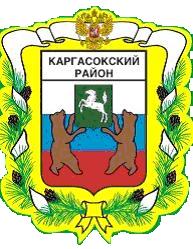 МУНИЦИПАЛЬНОЕ ОБРАЗОВАНИЕ «Каргасокский район»ТОМСКАЯ ОБЛАСТЬАДМИНИСТРАЦИЯ КАРГАСОКСКОГО РАЙОНАГлава Каргасокского района                                                                                      А.П.АщеуловВ.В.Шевченко2-13-54ПОСТАНОВЛЕНИЕПОСТАНОВЛЕНИЕПОСТАНОВЛЕНИЕПОСТАНОВЛЕНИЕ30.09.2015с. Каргасок№ 142О признании утратившим силу постановления Главы Каргасокского района от 08.12.2009 №192 «Об утверждении административного регламента     по предоставлению муниципальной услуги         «Предоставление социальных выплат на        приобретение (строительство) жилья гражданам, проживающим в сельской местности, в том    числе молодым семьям и молодым специалистам в рамках реализации федеральной целевой  программы «Социальное развитие села до 2012      года»О признании утратившим силу постановления Главы Каргасокского района от 08.12.2009 №192 «Об утверждении административного регламента     по предоставлению муниципальной услуги         «Предоставление социальных выплат на        приобретение (строительство) жилья гражданам, проживающим в сельской местности, в том    числе молодым семьям и молодым специалистам в рамках реализации федеральной целевой  программы «Социальное развитие села до 2012      года»В связи с признанием утратившей силу долгосрочной муниципальной целевой программы «Социальное развитие села до 2014 года» Администрация Каргасокского района постановляет:1.Признать утратившим силу постановление Главы Каргасокского района от 08.12.2009 №192 «Об утверждении административного регламента по предоставлению муниципальной    услуги «Предоставление  социальных выплат на приобретение (строительство) жилья гражданам, проживающим в сельской местности, в том числе молодым семьям и молодым специалистам в рамках реализации федеральной целевой  программы «Социальное развитие   села до 2012 года». 2.Настоящее постановление вступает в силу со дня официального опубликования в установленном порядке.В связи с признанием утратившей силу долгосрочной муниципальной целевой программы «Социальное развитие села до 2014 года» Администрация Каргасокского района постановляет:1.Признать утратившим силу постановление Главы Каргасокского района от 08.12.2009 №192 «Об утверждении административного регламента по предоставлению муниципальной    услуги «Предоставление  социальных выплат на приобретение (строительство) жилья гражданам, проживающим в сельской местности, в том числе молодым семьям и молодым специалистам в рамках реализации федеральной целевой  программы «Социальное развитие   села до 2012 года». 2.Настоящее постановление вступает в силу со дня официального опубликования в установленном порядке.В связи с признанием утратившей силу долгосрочной муниципальной целевой программы «Социальное развитие села до 2014 года» Администрация Каргасокского района постановляет:1.Признать утратившим силу постановление Главы Каргасокского района от 08.12.2009 №192 «Об утверждении административного регламента по предоставлению муниципальной    услуги «Предоставление  социальных выплат на приобретение (строительство) жилья гражданам, проживающим в сельской местности, в том числе молодым семьям и молодым специалистам в рамках реализации федеральной целевой  программы «Социальное развитие   села до 2012 года». 2.Настоящее постановление вступает в силу со дня официального опубликования в установленном порядке.В связи с признанием утратившей силу долгосрочной муниципальной целевой программы «Социальное развитие села до 2014 года» Администрация Каргасокского района постановляет:1.Признать утратившим силу постановление Главы Каргасокского района от 08.12.2009 №192 «Об утверждении административного регламента по предоставлению муниципальной    услуги «Предоставление  социальных выплат на приобретение (строительство) жилья гражданам, проживающим в сельской местности, в том числе молодым семьям и молодым специалистам в рамках реализации федеральной целевой  программы «Социальное развитие   села до 2012 года». 2.Настоящее постановление вступает в силу со дня официального опубликования в установленном порядке.